OLSZTYN EMPATYCZNY I TOLERANCYJNYPROGRAM WDROŻENIOWY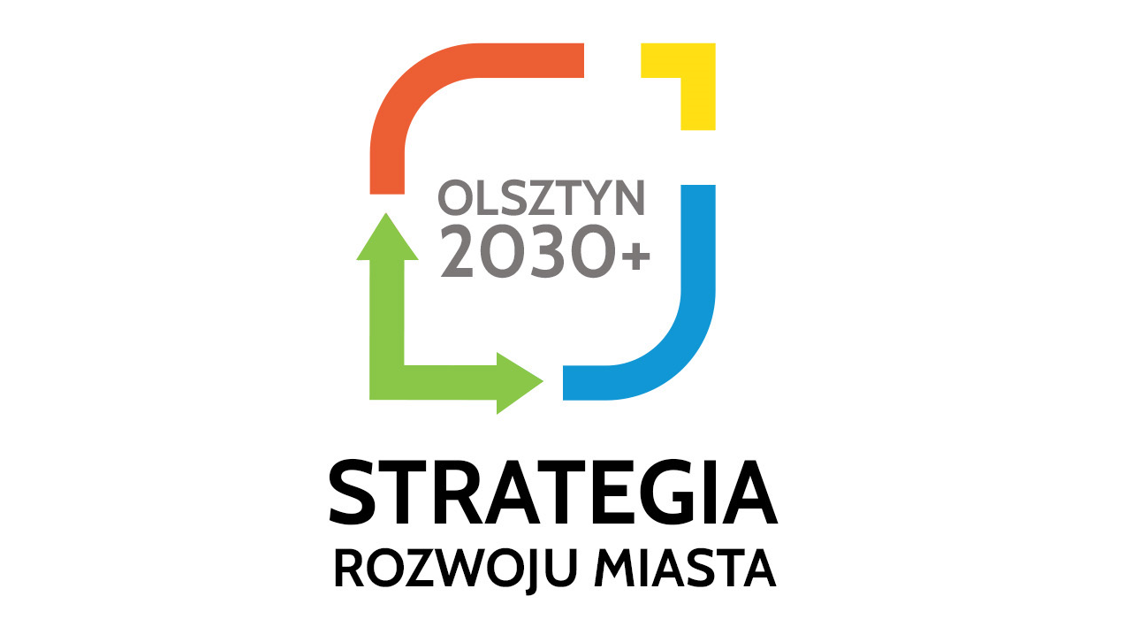 Włączeni w edukację – wspieranie edukacji włączającej w szkołach podstawowychCentrum Aktywności SenioraAktywny seniorOlsztyńskie Centrum Opiekuńczo-Mieszkalne Centra Zdrowia 75+Wspieramy pokoleniaBo wszystko to środowisko!Budowa Schroniska dla Osób Bezdomnych oraz Schroniska z Usługami Opiekuńczymi dla Osób BezdomnychDostępna miejska przestrzeń publicznaOlsztyński Festiwal Kultur WieluWzajemne Światy: Warsztaty Wielokulturowości dla Dzieci i MłodzieżyKampania społeczna „Wypromujmy tolerancję”Tytuł projektu: Włączeni w edukację – wspieranie edukacji włączającej w szkołach podstawowychTytuł projektu: Włączeni w edukację – wspieranie edukacji włączającej w szkołach podstawowychKrótki opis projektu:  Edukacja włączająca to podejście, które zakłada włączenie wszystkich uczniów, niezależnie od ich różnorodnych potrzeb edukacyjnych w życie szkolne. W mieście, gdzie różnorodność uczniów jest duża, konieczne jest opracowanie strategii 
i mechanizmów wspierających edukację włączającą. Specjalistyczne Centrum Wspierające Edukację Włączającą w Olsztynie (SCWEW), które w roku 2021 zostało pilotażowo utworzone w mieście i objęło zakresem swojego działania siedem ogólnodostępnych placówek oświatowych,  może stać się kluczowym elementem tego procesu. W związku z tym celami projektu będą:integracja uczniów: zapewnienie uczniom szkół podstawowych 
z różnorodnymi potrzebami edukacyjnymi pełnego uczestnictwa w życiu szkolnym,wsparcie nauczycieli szkół podstawowych: dostarczenie nauczycielom narzędzi, wiedzy i wsparcia potrzebnego do pracy w zróżnicowanym środowisku edukacyjnym,podnoszenie świadomości: zwiększenie świadomości na temat korzyści płynących z edukacji włączającej wśród społeczności lokalnej.Etapy realizacji projektu:Analiza Potrzeb:Przeprowadzenie badania potrzeb edukacyjnych wśród uczniów, nauczycieli i rodziców szkół podstawowych.Diagnoza istniejących zasobów i luk w systemie edukacji 
w mieście.Budowanie Infrastruktury Wspierającej:Adaptacja infrastruktury szkół podstawowych do potrzeb uczniów z niepełnosprawnościami.Wyposażenie szkół w odpowiednie materiały i technologie wspomagające.Szkolenia i Warsztaty:Organizacja regularnych szkoleń dla nauczycieli, pedagogów i pracowników szkół w zakresie edukacji włączającej.Warsztaty dla rodziców na temat wsparcia dzieci w systemie edukacji włączającej.Tworzenie Zespołów Wspierających:Powołanie zespołów specjalistów (psychologów, terapeutów, pedagogów specjalnych) w ramach SCWEW, którzy będą wspierać szkoły.Stała współpraca tych zespołów ze szkołami w zakresie indywidualizacji procesu edukacyjnego.Monitorowanie i Ewaluacja:Regularne monitorowanie postępów uczniów i skuteczności wdrażanych rozwiązań.Ewaluacja projektu i wprowadzanie niezbędnych modyfikacji.Realizacja edukacji włączającej w mieście przy wsparciu Specjalistycznego Centrum Wspierającego Edukację Włączającą w Olsztynie jest ambitnym, ale koniecznym krokiem w kierunku budowy bardziej zintegrowanej i równej społeczności. Poprzez skoordynowane działania na różnych poziomach, możemy stworzyć system edukacyjny, który będzie lepiej odpowiadał na potrzeby wszystkich uczniów.Termin realizacji projektu:2025-2027 i lata następne2025:Przeprowadzenie analizy potrzebAdaptacja infrastrukturyRozpoczęcie szkoleń dla nauczycieli2026:Realizacja wsparcia dla nauczycieli przez SCWEWPowołanie zespołów wspierającychOrganizacja warsztatów dla rodziców2027:Kontynuacja działań wspierającychMonitorowanie i ewaluacja projektuDostosowanie działań na podstawie wyników ewaluacjiRozpoczęcie procesu tworzenia nowych SCWEW w mieścieJednostka odpowiedzialna za realizację projektu:Urząd Miasta Olsztyna - Wydział Edukacji w partnerstwie z NGOAdres jednostki odpowiedzialnej za realizację projektuPlac Jana Pawła II 1 10-101 OlsztynNazwa partnera/-ów zaangażowanych w realizację projektu:Urząd Miasta Olsztyna Wydział Edukacji Olsztyńskie szkoły podstawowePoradnie Psychologiczno-Pedagogiczne Organizacje Pozarządowe zajmujące się edukacją 
i wsparciem osób z niepełnosprawnościamiRodzice i Opiekunowie uczniów szkół podstawowychOrientacyjny budżet projektu:3,5 mln złŚrodki pozyskane z Programu Regionalnego: Fundusze Europejskie dla  Warmii i Mazur 2021-2027, Edukacyjny MOF, Priorytet: Wzrost kompetencji kluczowych dzieci i młodzieży w MOF Olsztyna obejmujący działania wspierająceCel operacyjny Strategii Rozwoju Miasta – Olsztyna 2030+ Olsztyn empatycznyKierunek działań:Obywatel / PrzestrzeńDziałanie:Wspieranie edukacji włączającej w przedszkolu i w szkoleRedukcja barier dla osób ze szczególnymi potrzebamiWskaźniki produktu:Liczba szkół podstawowych biorących udział w projekcieLiczba uczniów szkół podstawowych objętych działaniem SCEWEW Liczba instytucji i organizacji biorących udział w realizacji edukacji włączającej w ramach projektuLiczba nauczycieli objętych wsparciem ECEWEW oraz zaangażowanych w realizację edukacji włączającej Inne uwarunkowania/uwagi:Tytuł projektu: Utworzenie Centrum Aktywności Seniora w OlsztynieTytuł projektu: Utworzenie Centrum Aktywności Seniora w OlsztynieKrótki opis projektu:  Projekt zakłada powstanie Centrum Aktywności Seniora (CAS), mającego na celu koordynację działań na rzecz seniorów, w tym działalności informacyjnej, integracyjnej, kulturalnej, rozrywkowej, prozdrowotnej oraz aktywizację osób starszych. CAS skupiać będzie inicjatywy podejmowane przez różne instytucje na rzecz seniorów, stanowić będzie miejsce spotkań, przestrzeń do realizacji pasji. Ma na celu zapewnienie różnych form aktywności i integracji dla osób w wieku 60+. W ramach projektu przewiduje się rozbiórkę budynku przy ul. Knosały 7c w Olsztynie, w którym mieścił się klub Come In i budowę w tym miejscu budynku na potrzeby CAS, dostosowanego dla osób starszych, niepełnosprawnych i zależnych. W strukturze CAS utworzone zostaną:punkt konsultacyjny/informacyjny dla seniorów (baza danych instytucji świadczących pomoc na terenie Olsztyna, w tym rodzinom osób starszych), punkt cyfrowego wsparcia seniora (konsultacje z obsługi komputera, telefonu, tabletu pod okiem instruktora),telefon życzliwości dla seniora (dyżury pod telefonem),punkt wolontariatu senioralnego,punkt nieodpłatnej pomocy prawnej,portal internetowy dla seniorów,siedziba Rady Olsztyńskich Seniorów.CAS działać będzie w oparciu o ustalony harmonogram cyklicznych zajęć edukacyjnych, rekreacyjnych i o tematyce zdrowotnej. W wybranych terminach odbywać się będą wykłady, spotkania i kursy. Oferta zajęć w CAS: spotkania ze specjalistami (ekspertami z różnych dziedzin),zajęcia edukacyjne (warsztaty, wykłady), w tym z zakresu edukacji prozdrowotnej,zajęcia ruchowe (gimnastyka, taniec, nordic walking), zajęcia rekreacyjne (organizacja wyjazdów, wycieczek),zajęcia teatralne, artystyczno-manualne,kursy/korepetycje z języków obcych (prowadzone przez uczniów szkół, studentów pod okiem nauczyciela),koła zainteresowań (szachy, brydż).Projekt przewiduje promocję miejsc przyjaznych seniorom. W ramach zadania planuje się wydzielenie sali spotkań, pomieszczenia z biblioteczką, prasą i komputerem z dostępem do Internetu, pomieszczenia kuchennego, sali do zajęć aktywności ruchowej, szatni, toalet, pomieszczenia socjalnego, administracyjnego i gospodarczego oraz zakup niezbędnego wyposażenia i zatrudnienie kadry.Termin realizacji projektu:I kwartał 2025 r. – IV kwartał 2028 r. Następnie CAS będzie prowadzony jako jednostka organizacyjna Miasta.Jednostka odpowiedzialna za realizację projektu:Urząd Miasta Olsztyna Adres jednostki odpowiedzialnej za realizację projektuPlac Jana Pawła II 1, 10-101 Olsztyn; m. Olsztyn, woj. warmińsko- mazurskie Nazwa partnera/-ów zaangażowanych w realizację projektu:Rada Olsztyńskich Seniorów,Społeczna Rada Seniorów Województwa Warmińsko-Mazurskiego, Federacja Organizacji Socjalnych Województwa Warmińsko – Mazurskiego FOSa, Uniwersytet Trzeciego Wieku i Akademie Trzeciego Wieku,Uniwersytet Warmińsko-Mazurski (Wydział Nauk Społecznych, Wydział Prawa i Administracji, Wydział Lekarski),  Rady Osiedli,Miejski Ośrodek Kultury,Miejska Biblioteka Publiczna, Szkoła Policealna im. prof. Zbigniewa Religi w Olsztynie, Uniwersytecki Szpital Kliniczny w Olsztynie,  Teatr im. Stefana Jaracza w Olsztynie, SP ZOZ Przychodnia Specjalistyczna w Olsztynie, Polskie Towarzystwo Turystyczno-Krajoznawcze Oddział Warmińsko-Mazurski w Olsztynie,Urząd Marszałkowski Województwa Warmińsko-Mazurskiego,domy dziennego pobytu,szkoły.Orientacyjny budżet projektu:15 mln zł (budowa i wyposażenie)Środki pozyskane z Programu Regionalnego: Fundusze Europejskie dla  Warmii i Mazur 2021-2027, Priorytet 9. Włączenie i integracja EFS+, działanie 9.4. Usługi społeczne dla osób potrzebujących wsparcia w codziennym funkcjonowaniu: poprawa dostępności usług i rozwój oferty wsparcia dziennego skierowanych do seniorów, z udziałem wkładu własnego z budżetu Miasta Olsztyna.W ramach projektu przewiduje się przeznaczenie części środków na kampanię promującą przedsięwzięcie.700 tys. zł roczne koszty funkcjonowaniaCel operacyjny Strategii Rozwoju Miasta – Olsztyna 2030+ Olsztyn empatycznyKierunek działań:Obywatel / Organizacja / PrzestrzeńDziałanie:Rozwój inicjatyw aktywizujących seniorówPoprawa warunków życia osób potrzebujących wsparciaRozwój centrów aktywności lokalnej i zwiększanie dostępności potrzebujących do różnorodnych form aktywnościRedukcja barier dla osób ze szczególnymi potrzebamiWskaźniki produktu:liczba stałych uczestników, np. z grupy osób oczekujących na pobyt w placówce dziennego/ całodobowego pobytu (założenie: 100 osób rocznie),liczba osób, które skorzystały z usług/oferty CAS (założenie: 1000 osób rocznie),liczba udzielonych porad prawnychInne uwarunkowania/uwagi:budynek przy ul. Knosały 7c w Olsztynie nie jest objęty ochroną konserwatorską, projekt ma służyć budowaniu pozytywnych relacji między seniorami z gmin ościennych oraz poprawie komunikacji między organizacjami,w ramach projektu przewiduje się pozyskanie wolontariuszy (wolontariat studencki i uczniowski w porozumieniu z uczelnią/dyrekcją szkół).Tytuł projektu: Aktywny seniorTytuł projektu: Aktywny seniorKrótki opis projektu:  Projekt odpowiada na potrzebę aktywizacji olsztyńskich seniorów. Projekt zakłada zwiększenie aktywności w zakresie różnego rodzaju zajęć takich jak zajęcia sportowe, artystyczne, rękodzielnicze, dotyczące nowych technologii, promocji zdrowia, pielęgnowania tradycji, rozwoju wolontariatu czy inicjatyw międzypokoleniowych i wewnątrzpokoleniowych. Działania te realizowane będą przez organizacje pozarządowe, w tym uniwersytety i akademie trzeciego wieku, skupiające seniorów oraz działające na rzecz seniorów.Termin realizacji projektu:od 2025 r. – cyklicznie w każdym kolejnym roku Jednostka odpowiedzialna za realizację projektu:Urząd Miasta Olsztyna - Wydział Zdrowia i Polityki SpołecznejAdres jednostki odpowiedzialnej za realizację projektuul. Knosały 310-900 OlsztynNazwa partnera/-ów zaangażowanych w realizację projektu:Organizacje pozarządowe wybrane w procedurze konkursowej, zgodnie z ustawą z dnia 24 kwietnia 2003 r. o działalności pożytku publicznego i o wolontariacie Orientacyjny budżet projektu:200-300 tys. zł rocznie Cel operacyjny Strategii Rozwoju Miasta – Olsztyna 2030+ Olsztyn empatycznyKierunek działań:ObywatelDziałanie:Rozwój inicjatyw aktywizujących seniorówPoprawa warunków życia osób potrzebujących wsparciaWskaźniki produktu:Wskaźniki do osiągnięcia w realizacji corocznej:Liczba osób uczestniczących w zajęciach aktywizacyjnych (wartość wskaźnika: 500)Liczba zrealizowanych godzin zajęć dla uczestników (wskaźnik rezultatu: 800 godzin)Liczba organizacji realizujących działania na rzecz seniorów (wskaźnik rezultatu: 10 organizacji).Inne uwarunkowania/uwagi:Możliwe jest łączenie środków budżetu miasta ze środkami dedykowanymi działaniom seniorskim z innych źródeł (programy rządowe jak Aktywni+ czy inne organizacje grantodawcze jak np. Towarzystwo Inicjatyw Twórczych). Środki z budżetu miasta mogłyby stanowić wymagany wkład własny do projektów realizowanych przez olsztyńskie organizacje pozarządowe.Tytuł projektu: OLSZTYŃSKIE CENTRUM OPIEKUŃCZO-MIESZKALNETytuł projektu: OLSZTYŃSKIE CENTRUM OPIEKUŃCZO-MIESZKALNEKrótki opis projektu:  Projekt Olsztyńskie Centrum Opiekuńczo-Mieszkalne polega na utworzeniu na terenie Miasta Olsztyna placówki pobytu dziennego i całodobowego dla osób z orzeczeniem o znacznym lub umiarkowanym stopniem niepełnosprawności. Stworzenie warunków w formie pobytu całodobowego lub dziennego poprawi sytuację osób niepełnosprawnych, a przede wszystkim ich opiekunów. Dzięki temu wsparciu, osoby zaangażowane na co dzień w sprawowanie opieki nad osobą niepełnosprawną dysponować będą czasem, który mogą przeznaczyć na odpoczynek i regenerację, jak również na załatwienie niezbędnych spraw życiowych. W ramach projektu przewiduje się: budowę nowego obiektu budowlanego na 20 miejsc na nieruchomości stanowiącej własność gminy wraz z niezbędnymi urządzeniami budowlanymi oraz jego wyposażenie w sprzęt i środki trwałe służące wielokrotnemu użytkowaniu (w tym m.in.: meble, sprzęt rehabilitacyjny, systemy zabezpieczające przed pożarem, system monitoringu oraz instalacje przyzywowe) bądź zmianę przeznaczenia całości istniejącego obiektu (np. obszar KOSZARY DRAGONÓW) stanowiącego własność gminy poprzez jego przystosowanie do standardu Centrum i jego wyposażenie w niezbędne urządzenia budowlane oraz jego wyposażenie w sprzęt i środki trwałe służące wielokrotnemu użytkowaniu.Termin realizacji projektu:od 2024 r. do 31-12-2028 r.następnie bieżące funkcjonowanie Centrum w kolejnych latachJednostka odpowiedzialna za realizację projektu:Urząd Miasta OlsztynaAdres jednostki odpowiedzialnej za realizację projektuPLAC JANA PAWŁA II 110-101 OLSZTYN, WOJEWÓDZTWO WARMIŃSKO-MAZURSKIE Nazwa partnera/-ów zaangażowanych w realizację projektu:MIEJSKI OŚRODEK POMOCY SPOŁECZNEJ W OLSZTYNIE/ ORGANIZACJA POZARZĄDOWA WYŁONIONA W RAMACH KONKURSUOrientacyjny budżet projektu:6 mln zł z Programu Ministerstwa Rodziny, Pracy i Polityki Społecznej „Centra opiekuńczo-mieszkalne” na utworzenie centrum i jego wyposażenie oraz środki własne Gminy Olsztyn, następnie 600 tys. na bieżące roczne funkcjonowanie Centrum z programu resortowego „Opieka wytchnieniowa”.Cel operacyjny Strategii Rozwoju Miasta – Olsztyna 2030+ Olsztyn empatyczny Kierunek działań:OrganizacjaDziałania:Poprawa warunków życia osób potrzebujących wsparciaPoprawa warunków życia rodzin potrzebujących wsparciaRozwój opieki wytchnieniowejWskaźniki produktu:liczba utworzonych nowych miejsc dla osób 
z niepełnosprawnościami,liczba opiekunów osób z niepełnosprawnościami, korzystających z opieki wytchnieniowej,liczba osób z niepełnosprawnościami, korzystających ze wsparcia centrumInne uwarunkowania/uwagi:W przypadku pozyskania środków z Programu „Centra opiekuńczo-mieszkalne” Gmina zobowiązana jest do prowadzenia działalności Centrum przez okres minimum 10 lat, licząc od dnia otwarcia Centrum. Należy zaznaczyć, iż w ramach ww. programu Gmina może pozyskać środki na działalność Centrum.Tytuł projektu: CENTRA ZDROWIA 75+Tytuł projektu: CENTRA ZDROWIA 75+Krótki opis projektu:  Utworzenie na terenie Olsztyna 2 placówek dziennych opieki geriatrycznej pn. Centrum Zdrowia 75+. Centrum Zdrowia 75+ według definicji ustawowej jest zakładem leczniczym, w którym podmiot leczniczy wykonuje działalność leczniczą w rodzaju: ambulatoryjne świadczenia zdrowotne. W Centrum udziela się świadczeń opieki zdrowotnej, w szczególności z zakresu: geriatrii, fizjoterapii, opieki psychiatrycznej, a także realizuje się: porady dietetyka, terapię zajęciową i edukację zdrowotną. Centrum zapewnia także transport pacjentów oraz ich wyżywienie. W ramach struktury Centrum wyodrębnione będą: poradnia konsultacyjna, dzienny ośrodek opieki geriatrycznej, geriatryczny zespół opieki domowej, zespół koordynatorów opieki geriatrycznej i zespół edukatorów zdrowotnych. Centrum można utworzyć w ramach struktury organizacyjnej podmiotu leczniczego wskazanego w wojewódzkim planie działania szczególnej opieki geriatrycznej lub jako nowy podmiot leczniczy utworzony przez powiat. W związku z tym, że Olsztyn (Rada Miasta Olsztyna) jest podmiotem tworzącym dla Przychodni Specjalistycznej przy ul. Dworcowej 28 oraz Miejskiego Szpitala Zespolonego w Olsztynie z siedzibą przy ul. Niepodległości 44, możliwe jest utworzenie dwóch Centrów Zdrowia 75+ na bazie ww. podmiotów leczniczych w lokalizacjach: ul. Dworcowa 28 
i Wojska Polskiego 30. Termin realizacji projektu:12 marca 2024 roku – 31 grudnia 2028 rokunastępnie funkcjonowanie Centrów w kolejnych latachJednostka odpowiedzialna za realizację projektu:Urząd Miasta Olsztyna - Wydział Zdrowia i Polityki SpołecznejAdres jednostki odpowiedzialnej za realizację projektu:ul. Knosały 3, 10-015 OlsztynNazwa partnera/-ów  zaangażowanych w realizację projektu:Przychodnia Specjalistyczna w Olsztynie, ul. Dworcowa 28,Miejski Szpital Zespolony w Olsztynie, ul. Niepodległości 44  Orientacyjny budżet projektu:6 mln złotych pozyskanych na utworzenie dwóch Centrów Zdrowia 75+ z Funduszu Medycznego bieżąca działalność Centrów Zdrowia 75+ w ramach finansowania kontraktowego z NFZCel operacyjny Strategii Rozwoju Miasta – Olsztyna 2030+ Olsztyn empatycznyKierunek działań:Obywatel / Organizacja Działanie:poprawa warunków życia osób potrzebujących wsparciarozwój inicjatyw aktywizujących seniorówrozwój opieki środowiskowej dla seniorówWskaźniki produktu:liczba utworzonych Centrów Zdrowia 75+liczba podopiecznych korzystających z Centrów Zdrowia 75+liczba świadczeń AOS oraz w ramach opieki domowej udzielanych w Centrach Zdrowia 75+Inne uwarunkowania/uwagi:BRAKTytuł projektu: WSPIERAMY POKOLENIATytuł projektu: WSPIERAMY POKOLENIAKrótki opis projektu:  Projekt Wspieramy pokolenia polega na udostępnieniu nowej, pozbawionej barier lokalizacji (w budynku o pow. 1774,8 m²) przy ul. Gietkowskiej 8 (Koszary Dragonów) wraz z zagospodarowaniem terenu dla: Dziennego Domu Pomocy Społecznej (DDPS) dla Osób Chorych na Cukrzycę MOPS (obecnie w budynku przy ul. Piłsudskiego 61a), co pozwoli na poszerzenie jego bazy (zwiększenie liczby miejsc o kolejne 50) i usług dla nieaktywnych zawodowo seniorów (nie tylko diabetyków) z osiedli Śródmieście, Zatorze i Podleśna (obecnie na ww. osiedlach nie funkcjonuje żadna placówka wsparcia dziennego dla osób starszych), orazPoradni Psychologiczno- Pedagogicznej Nr 3 (PPP Nr 3) w Olsztynie, mieszczącej się obecnie w budynku przy ul. Kopernika 45, który nie spełnia standardów dostępności dla osób ze szczególnymi potrzebami, które są wyłącznymi klientami Poradni. Ze względu na obecnie zajmowany lokal, Poradnia dysponuje wyjątkowo małymi pomieszczeniami zlokalizowanymi na poszczególnych kondygnacjach budynku, w którym nie można zamontować windy lub schodołazu. Zwiększenie bazy lokalowej placówki pozwoli na obsługę większej ilości dzieci i młodzieży z terenu Olsztyna i poszerzenie zakresu świadczonych usług.Uwolnione przestrzenie lokalowe obecnie zajmowane przez DDPS i PPP 3 mogłyby zostać wykorzystane na inne cele społeczne jak np. organizacja przez MOPS w Olsztynie jadłodajni dla potrzebujących mieszkańców (lokal przy ul. Piłsudskiego 61a)/ organizacja sali kompleksowej obsługi klientów MOPS lub przeznaczone na działalność statutową organizacji pozarządowych (lokal przy ul. Kopernika 45), działających w sferze pożytku publicznego. Budynek przy ul. Gietkowskiej 8 jest zlokalizowany w bezpośrednim sąsiedztwie planowanej do utworzenia nowej siedziby Miejskiej Biblioteki Publicznej (MBP), co zwiększa atrakcyjność miejsca i doskonale wpisuje się jako uzupełnienie działań aktywizujących seniorów, które są realizowane w Dziennym Domu Pomocy Społecznej. Także mali klienci Poradni Psychologiczno-Pedagogicznej oraz ich rodzice mogliby skorzystać z usług nowoczesnej i atrakcyjnej dla najmłodszych Miejskiej Biblioteki Publicznej, a co najważniejsze projekt Wspieramy pokolenia doskonale wpisuje się w planowane działania rewitalizacyjne obszaru Koszar Dragonów. Termin realizacji projektu:od 2024 r. do 31-12-2028 r.następnie funkcjonowanie placówek w kolejnych latachJednostka odpowiedzialna za realizację projektu:Urząd Miasta OlsztynaAdres jednostki odpowiedzialnej za realizację projektuPLAC JANA PAWŁA II 110-101 OLSZTYNNazwa partnera/-ów  zaangażowanych w realizację projektu:MIEJSKI OŚRODEK POMOCY SPOŁECZNEJ W OLSZTYNIE PORADNIA PSYCHOLOGICZNO-PEDAGOGICZNA NR 3 W OLSZTYNIEOrientacyjny budżet projektu:15/20 mln zł z Programu Regionalnego Fundusze Europejskie dla Warmii i Mazur 2021-2027 w ramach projektów rewitalizacyjnych wpisujących się w:Priorytet 12 Rozwój obszarów miejskichPriorytet 2 ŚrodowiskoPriorytet 9 Włączenie i integracja EFS+Cel operacyjny Strategii Rozwoju Miasta – Olsztyna 2030+ Olsztyn empatyczny Kierunek działań:Obywatel / Organizacja / PrzestrzeńDziałanie:Poprawa warunków życia osób potrzebujących wsparciaRozwój inicjatyw aktywizujących seniorówRozwój opieki środowiskowej dla seniorówRozwój centrów aktywności lokalnej i zwiększanie dostępności potrzebujących do różnorodnych form aktywnościRedukcja barier dla osób ze szczególnymi potrzebamiWskaźniki produktu:liczba utworzonych nowych miejsc dla seniorów,liczba seniorów, korzystających z DDPS,liczba nowych usług skierowanych do seniorów,liczba klientów PPP Nr 3,liczba porad udzielonych w PPP Nr 3,liczba nowych usług realizowanych w PPP Nr 3.Inne uwarunkowania/uwagi:Tytuł projektu: Bo wszystko, to środowisko!Tytuł projektu: Bo wszystko, to środowisko!Krótki opis projektu:  Symbolem projektu będą 4 żywioły – woda, ziemia, powietrze i ogień, które otaczają człowieka oraz udomowione przez niego zwierzęta wpływając na siebie wzajemnie. Projekt będzie realizowany w dwóch równoważnych działaniach:Wydarzenie plenerowe o charakterze edukacyjno-rozrywkowym – Park CentralnyIdeą wydarzenia jest podkreślenie roli i wpływu otaczającego środowiska na komfort i życie człowieka.  Wydarzenie podzielone będzie na cztery sektory, których symbolami będą poszczególne żywioły: Woda – kolor niebieski, tematyka: jeziora, rzeki, utrzymanie czystości wód, zwierzęta wodne Ziemia – kolor brązowy, tematyka: las miejski, parki, skwery utrzymanie ich czystości, zwierzęta dzikiePowietrze – kolor biały, tematyka: czystość powietrza (w tym  propagowanie transportu publicznego), ptaki i ich dokarmianie,Ogień – kolor czerwony, tematyka: energia, propagowanie odnawialnych źródeł energii, susze.  Olsztyński Kongres Zwierząt Domowych Ideą Kongresu będzie podkreślenie wpływu, zarówno pozytywnego jak i negatywnego, działalności człowieka na środowisko oraz zaszczepienie postaw proekologicznych. Poruszane tematy obejmować będą m.in. uwarunkowania prawne (ustawa o ochronie zwierząt, w tym działania Gminy w zakresie opieki nad bezdomnymi zwierzętami), Kierunki rozwoju i możliwości poprawy losu porzucanych zwierząt, dobrostan zwierząt, zwierzęta egzotyczne i inwazyjne, Kot  wolno żyjący i domowy, Pies – przyjaciel, stróż, czy terapeuta?Czas trwania kongresu przewidziany będzie na dwa dni. Kongres będzie współorganizowany z organizacjami pro-zwierzęcymi oraz ekspertami w danej dziedzinie. Będzie obejmował wykłady (dostępne także on-line) oraz warsztaty praktyczne.Działania długoterminowe projektu:Edukacyjna gra terenowa, której punkty zlokalizowane będą we wszystkich parkach olsztyńskich, nad j. Ukiel oraz w Schronisku dla Zwierząt w Olsztynie. Jej tematyka będzie obejmować zagadnienia z zakresu wiedzy ekologicznej i opieki nad zwierzętami domowymi.Przygotowanie ogólnodostępnych materiałów edukacyjnych dla szkół oraz innych jednostek samorządowych i organizacji pozarządowych o tematyce realizowanej w projekcie.Utworzenie strony internetowej oraz kont w mediach społecznościowych propagujące projekt. Termin realizacji projektu:2025-2026r.Następnie cyklicznie w każdym roku po zakończeniu projektuJednostka odpowiedzialna za realizację projektu:Urząd Miasta Olsztyna - Biuro Promocji i TurystykiAdres jednostki odpowiedzialnej za realizację projektuPl. Jana Pawła II 1, 10-101 OlsztynNazwa partnera/-ów zaangażowanych w realizację projektu:Wydział Środowiska Urzędu Miasta OlsztynZarząd Dróg Zieleni i TransportuCentrum Informatycznych Usług Wspólnych OlsztynaSchronisko dla Zwierząt w OlsztynieMiejski Ośrodek Kultury i inne instytucje kulturyOrientacyjny budżet projektu:1 000 000 złCel operacyjny Strategii Rozwoju Miasta – Olsztyna 2030+ Olsztyn empatycznyKierunek działań:OrganizacjaDziałanie:zwiększanie wrażliwości na przyrodę oraz sprawy zwierzątWskaźniki produktu:liczba uczestników wydarzeń plenerowych,liczba aktywności plenerowych realizowanych w ramach wydarzenia w Parku, liczba uczestników kongresu,liczba zaangażowanych w realizację projektu organizacji pro-zwierzęcych.Inne uwarunkowania/uwagi:Tytuł projektu: Budowa Schroniska dla Osób Bezdomnych oraz Schroniska z Usługami Opiekuńczymi dla Osób BezdomnychTytuł projektu: Budowa Schroniska dla Osób Bezdomnych oraz Schroniska z Usługami Opiekuńczymi dla Osób BezdomnychKrótki opis projektu:  Projekt Budowa Schroniska dla Osób Bezdomnych oraz Schroniska 
z Usługami Opiekuńczymi dla Osób Bezdomnych polega na budowie nowego budynku wielopoziomowego przy ul. Towarowej 18 
w miejscu dotychczasowego Schroniska dla Bezdomnych im. Sabiny Kusznierów, w którym zlokalizowane będzie nowe Schronisko dla Osób Bezdomnych dla 34 osób oraz Schronisko z Usługami Opiekuńczymi dla Osób Bezdomnych dla 20 osób. Budowa nowego obiektu przyczyni się do obniżenia wydatków bieżących Gminy Olsztyn oraz zapewni dostępność dla osób ze szczególnymi potrzebami. Nowy obiekt w znacznym stopniu przyczyni się do ograniczenia wydatków bieżących związanych z jego utrzymaniem oraz poprawi efektywność energetyczną budynku użyteczności publicznej. Ponadto należy wskazać, iż obecnie osoby bezdomne, które ze względu na wiek, chorobę lub niepełnosprawność wymagają częściowej opieki i pomocy w zaspokajaniu niezbędnych potrzeb życiowych, a nie mogą przebywać w schronisku kierowane są do domów pomocy społecznej.  W domach pomocy przebywa obecnie około 70 osób bezdomnych. Miesięczny koszt pobytu pokrywany przez Gminę Olsztyn wynosi około 251 tys. zł, co w skali roku oznacza kwotę około 3 mln zł. Podczas gdy koszt pobytu jedynie 20 osób bezdomnych przez 1 rok w schronisku z usługami opiekuńczymi wyniesie około 500 tys. zł. Zaznaczyć należy, że w województwie warmińsko-mazurskim funkcjonuje tylko jedno schronisko z usługami opiekuńczymi w Elblągu na 15 miejsc, które dedykowane jest wyłącznie mieszkańcom Gminy Elbląg.Termin realizacji projektu:od 2024r. do 31-12-2028r.w następnych latach bieżące funkcjonowanie jednostki Jednostka odpowiedzialna za realizację projektu:Urząd Miasta OlsztynaAdres jednostki odpowiedzialnej za realizację projektuPLAC JANA PAWŁA II 110-101 OLSZTYNNazwa partnera/-ów zaangażowanych w realizację projektu:MIEJSKI OŚRODEK POMOCY SPOŁECZNEJ W OLSZTYNIEOrientacyjny budżet projektu:13 - 14 mln zł ze środków Funduszu Dopłat Banku Gospodarstwa Krajowego/ Funduszy UE oraz środków własnych Gminy Olsztyn500 tys. zł koszty rocznego funkcjonowania Schroniska Cel operacyjny Strategii Rozwoju Miasta – Olsztyna 2030+ Olsztyn empatyczny Kierunek działań:Obywatel / Organizacja / PrzestrzeńDziałanie:Poprawa warunków życia osób potrzebujących wsparciaWsparcie organizacji zajmujących się wspieraniem bezdomnychRedukcja barier dla osób ze szczególnymi potrzebamiWskaźniki produktu:liczba utworzonych nowych miejsc dla osób bezdomnych 
w schronisku z usługami opiekuńczymiliczba osób bezdomnych korzystających ze wsparcia schroniska oraz schroniska z usługami opiekuńczymi liczba obiektów użyteczności publicznej dostosowanych do potrzeb osób ze szczególnymi potrzebamiInne uwarunkowania/uwagi:Tytuł projektu: Dostępna miejska przestrzeń publiczna Tytuł projektu: Dostępna miejska przestrzeń publiczna Krótki opis projektu:  Projekt zakłada poprawę dostępności miejskiej przestrzeni publicznej dla osób z niepełnosprawnościami i ze szczególnymi potrzebami. Realizacja projektu będzie przebiegać w trzech działaniach: działanie 1: „Standardy dostępności dla Miasta Olsztyna” – opracowanie dokumentu, który będzie wyznaczał standardy dostępnej przestrzeni (ale także dostępności cyfrowej, komunikacyjnej). Standardy powinny zawierać niezbędne informacje i podstawowe rozwiązania służące zaprojektowaniu i modernizacji przestrzeni publicznej zgodnie z zasadami projektowania uniwersalnego w celu ujednolicenia rozwiązań. Standardy będą wytycznymi ujednolicającymi rozwiązania techniczne i przestrzenne. Standardy zostaną opracowane dla miejskiej przestrzeni publicznej uwzględniając specyfikę Olsztyna z uwzględnieniem dobrych praktyk oraz Standardów dostępności budynków dla osób z niepełnosprawnościami opracowanych przez Ministerstwo Inwestycji i Rozwoju,działanie 2: „Mapa barier” – opracowanie zestawienia miejsc w przestrzeni publicznej miasta tj.: budynków, stron internetowych, aplikacji czy usług, które są obecnie niedostępne dla osób ze szczególnymi potrzebami, a następnie naniesienie ich na interaktywną „mapę barier” Olsztyna dostępną w aplikacji.  W ramach tego działania zakłada się wyznaczenie i przeszkolenie osoby na stanowisko koordynatora ds. dostępności, który będzie zarządzał mapą, nadzorował i kontrolował poprawę dostępności miejskiej przestrzeni publicznej zgodnie z opracowanymi Standardami dostępności dla Miasta Olsztyna,działanie 3: „Self-adwokaci – lokalni samorzecznicy” – zakłada realizację spotkań o charakterze warsztatowym, prowadzonych przez self-adwokatów – osoby z niepełnosprawnościami, których celem będzie prezentacja zagadnień związanych ze swoją niepełnosprawnością, zasad funkcjonowania w społeczeństwie, zachowań kulturowych wynikających z niepełnosprawności. Podczas warsztatów zakłada się określenie stanu obecnego i zdefiniowanych barier oraz wypracowanie propozycji rozwiązań mogących zapewnić pełną dostępność. Spotkania będą adresowane do pracowników jednostek samorządu terytorialnego oraz jednostek im podległych. W ramach warsztatów dostępna będzie prezentacja, ankieta wstępna dot. wiedzy na dany temat oraz ankieta końcowa, podsumowująca zdobytą wiedzę, ponadto zapewnione będą materiały wydawnicze w postaci gadżetów promujące właściwą postawę zatrudnionych pracowników. Wspólnie zostaną wypracowane rozwiązania niwelujące zidentyfikowane bariery.Termin realizacji projektu:2025 r. – opracowanie standardów dostępności2025 r. – opracowanie „mapy barier”2025 r. – zatrudnienie koordynatora ds. dostępności 2025 r. – spotkania warsztatowe z self-adwokatamiw latach kolejnych kontynuacja projektu: działalność Koordynatora ds. dostępności, realizacja standardów dostępności, warsztaty self-adwokatów oraz działania podejmowane w celu likwidacji wykazanych na mapie barier Jednostka odpowiedzialna za realizację projektu:Urząd Miasta Olsztyna - Wydział Inwestycji Miejskich, Koordynator ds. dostępnościZarząd Dróg Zieleni i TransportuAdres jednostki odpowiedzialnej za realizację projektuWydział Inwestycji Miejskich, Pl. Jana Pawła II 1, OlsztynZarząd Dróg Zieleni i Transportu, ul. Knosały 3 B, OlsztynNazwa partnera/-ów  zaangażowanych w realizację projektu:Warmińsko-Mazurski Sejmik Osób Niepełnosprawnych, Centrum Informatycznych Usług Wspólnych Olsztyna,organizacje wspierające osoby starsze i z niepełnosprawnościami itp.Orientacyjny budżet projektu:200 000 zł w roku 2025r. 200 000 zł rocznie w latach następnychCel operacyjny Strategii Rozwoju Miasta – Olsztyna 2030+ Olsztyn empatyczny Kierunek działań:Obywatel / PrzestrzeńDziałanie:Poprawa warunków życia osób potrzebujących wsparciaRedukcja barier dla osób ze szczególnymi potrzebami Wskaźniki produktu:opracowanie standardów dostępności: ilość opracowanych dokumentówopracowanie mapy barier i ilość miejsc oznaczonych na tej mapieliczba wyznaczonych osób pełniących rolę koordynatora dostępności,liczba self-adwokatów zaangażowanych do realizacji działania 
w ramach projektu liczba przeprowadzonych warsztatówliczba pracowników JST oraz jednostek podległych biorących udział w warsztatach,liczba miejsc, w których usunięto bariery/poprawiono dostęp w miejskiej przestrzeni publicznejInne uwarunkowania/uwagi:Tytuł projektu: OLSZTYŃSKI FESTIWAL KULTUR WIELUTytuł projektu: OLSZTYŃSKI FESTIWAL KULTUR WIELUKrótki opis projektu:  Olsztyński Festiwal Kultur Wielu to 5-dniowe wydarzenie, które skupia się na promowaniu różnorodności kulturowej Olsztyna. W ramach festiwalu odbędą się wykłady, warsztaty, koncerty, prezentacje artystyczne, degustacje potraw, wystawy zdjęć w ramach, których zostaną zaprezentowane różne kultury i wyznania. Zaproszone będą organizacje społeczne z Olsztyna i regionu działające w obszarze wielokulturowości, które będą miały okazję zaprezentować swoje działania i inicjatywy. „Olsztyński Festiwal Kultur Wielu” stworzy przestrzeń do wzajemnego poznawania się oraz wymiany doświadczeń między różnymi społecznościami. Wydarzenie ma na celu:uświadomienie mieszkańcom obecności mniejszości kulturowych i wyznaniowych w przestrzeni społecznej miasta Olsztyna oraz ich wpływu na lokalną społeczność,budowanie mostów między różnymi społecznościami, promowanie tolerancji i wrażliwości oraz wzmacnianie więzi między ludźmi o różnych korzeniach kulturowych i wyznaniowych,uświadomienie wielokulturowych korzeni Olsztyna.Termin realizacji projektu:Wydarzenie cykliczne, raz do roku, trwające 5 dni (środa-niedziela), pod koniec czerwcaJednostka odpowiedzialna za realizację projektu:Miejski Ośrodek Kultury oraz miejskie instytucje kultury we współpracy z Urzędem Miasta tj.:- Biuro Pełnomocnika Prezydenta Olsztyna ds. Współpracy z Organizacjami Pozarządowymi- Biuro Promocji i Turystyki- Wydział Edukacji - Wydział Kultury i ochrony zabytków - Wydział Zdrowia i Polityki Społecznej Adres jednostki odpowiedzialnej za realizację projektuMiejski Ośrodek Kultury ul. Dąbrowszczaków 3, 10-538 OlsztynUrząd Miasta Olsztyna Plac Jana Pawła II 1, 10-101 OlsztynNazwa partnera/-ów zaangażowanych w realizację projektu:Miejski Ośrodek Kultury i miejskie instytucje kultury oraz Urząd Miasta OlsztynaPrzedszkola i szkoły olsztyńskieZaproszone do współpracy organizacje społeczne, kościoły, partnerzy biznesowi z Olsztyna i RegionuMarszałek Województwa Warmińsko-Mazurskiego Orientacyjny budżet projektu:500 tys. zł w każdym roku realizacji FestiwaluCel operacyjny Strategii Rozwoju Miasta – Olsztyna 2030+ Olsztyn tolerancyjnyKierunek działań:Obywatel / OrganizacjaDziałanie:edukacja mieszkańców w zakresie wielokulturowości miasta i regionu oraz akceptacji różnych kultur, wyznań i poglądówwspieranie wielokulturowości,wspieranie otwartości na migrantów,kształtowanie postaw tolerancyjnych,wsparcie organizacji zajmujących się działaniami na rzecz podnoszenia tolerancjiWskaźniki produktu:liczba osób – publiczności uczestniczących w Festiwalu: założenie min. 1000 osób przez cały okres trwania festiwalu,liczba artykułów prasowych dot. Festiwalu: min. 5 artykułów prasowych i w portalach internetowych, liczba relacji medialnych dot. Festiwalu: min. 3 relacje radiowe i 1 relacja telewizyjna na temat festiwalu, liczba organizacji pozarządowych zaangażowanych w organizację Festiwalu: udział min. 10 lokalnych organizacji w festiwalu reprezentujących różne kultury, narodowości, kościoły przewidziane w programie festiwalu. Inne uwarunkowania/uwagi:Zaleca się zorganizowanie spotkania koncepcyjnego, poprzedzającego Festiwal z przedstawicielami organizacji tworzących wydarzenie, aby wspólnie przygotować program na dwóch etapach: Organizacje tworzące festiwal,Organizacje uczestniczące w festiwalu.Zalecamy, aby organizacje przystępujące do festiwalu wpisywały w formularzu zgłoszeniowym informacje o swoich zasobach i potrzebach. Stworzenie listy organizacji mniejszości narodowych, wyznaniowych, kulturowych przez Pełnomocnika Prezydenta Olsztyna ds. Współpracy z Organizacjami Pozarządowymi. Tytuł projektu: Wzajemne Światy: Warsztaty Wielokulturowości dla Dzieci i MłodzieżyTytuł projektu: Wzajemne Światy: Warsztaty Wielokulturowości dla Dzieci i MłodzieżyKrótki opis projektu:  „Wzajemne Światy” to innowacyjny projekt skierowany do dzieci i młodzieży, mający na celu promowanie wielokulturowości i wzajemnego zrozumienia. Projekt powstał w odpowiedzi na rosnącą potrzebę edukacji interkulturowej w społeczeństwie, które jest coraz bardziej zglobalizowane i zróżnicowane kulturowo.Cele projektu:Zapoznanie z zagadnieniem wielokulturowości i tolerancji.  Zachęcanie do budowania postaw akceptacji i szacunku, empatii wobec różnorodności kulturowej.Budowanie umiejętności komunikacji międzykulturowej.Kształtowanie świadomości własnej tożsamości kulturowej i poszanowania tożsamości innych.Opis projektu:„Wzajemne Światy” składa się z serii warsztatów, prowadzonych przez doświadczonych trenerów interkulturowych oraz ekspertów w dziedzinie edukacji. Warsztaty są dostosowane do różnych grup wiekowych i poziomów edukacyjnych, co pozwala na skuteczną adaptację treści do potrzeb uczestników.Program warsztatów obejmuje:Zajęcia teoretyczne: Wprowadzenie do pojęcia wielokulturowości oraz tolerancji, omówienie różnorodności kulturowej na świecie oraz korzyści płynących z akceptacji różnic.Zajęcia praktyczne: Interaktywne ćwiczenia i gry dydaktyczne, które pozwalają uczestnikom na bezpośrednie doświadczenie różnorodności kulturowej i rozwijanie umiejętności współpracy.Warsztaty artystyczne: Tworzenie prac plastycznych, filmów krótkometrażowych, czy wystaw fotograficznych, które wyrażają różnorodność kulturową oraz przekazują przesłanie budowania postaw tolerancyjnych.Spotkania z gośćmi z różnych kultur: Zaproszenie osób reprezentujących różne kultury do podzielenia się swoimi doświadczeniami i historiami życia, co pozwoli uczestnikom na lepsze zrozumienie różnic i podobieństw między ludźmi.Oczekiwane rezultaty:Po zakończeniu udziału w projekcie „Wzajemne Światy” uczestnicy będą posiadali:wiedzę na temat pojęcia wielokulturowości oraz tolerancji. Zwiększoną świadomość własnej tożsamości kulturowej.Zwiększoną wrażliwość na różnorodność kulturową.zwiększoną umiejętność skutecznej komunikacji międzykulturowej.zwiększoną otwartość na wielokulturowość.Większą chęć do współpracy międzykulturowej. Termin realizacji projektu:rok szkolny, tj. od września do czerwca każdego roku (początek w 2025r.)Jednostka odpowiedzialna za realizację projektu:Urząd Miasta Olsztyna tj.:- Biuro Pełnomocnika Prezydenta Olsztyna ds. Współpracy z Organizacjami Pozarządowymi- Wydział Edukacji - Wydział Kultury i ochrony zabytków- Wydział Zdrowia i Polityki SpołecznejAdres jednostki odpowiedzialnej za realizację projektuPlac Jana Pawła II 1, 10-101 Olsztyn Nazwa partnera/-ów zaangażowanych w realizację projektu:Urząd Miasta przy pomocy jednostek podległych. Zaproszone do współpracy NGO, Uniwersytet Warmińsko-Mazurski w Olsztynie (Dziekan Wydziału Nauk Społecznych - np. w ramach realizacji projektów zaliczeniowych z niektórych przedmiotów lub działalność społeczna, wolontariat), olsztyńskie szkoły, samorządy szkolne.Orientacyjny budżet projektu:50 000,00 złCel operacyjny Strategii Rozwoju Miasta – Olsztyna 2030+ Olsztyn TolerancyjnyKierunek działań:Obywatel / OrganizacjaDziałanie:edukacja mieszkańców w zakresie wielokulturowości miasta i regionu oraz akceptacji różnych kultur, wyznań i poglądówwspieranie wielokulturowościkształtowanie postaw tolerancyjnychwspieranie otwartości na migrantówwsparcie organizacji zajmujących się działaniami na rzecz podnoszenia tolerancjiWskaźniki produktu:liczba szkół, w których zostały przeprowadzone warsztatyliczba uczestników, którzy wzięli udział w warsztatachprocent szkół, w których zrealizowano warsztatyInne uwarunkowania/uwagi:w związku z dużą liczbą szkół należy podzielić realizację projektu na poszczególne poziomy edukacyjne (szkoły podstawowe klasy 1-3 oraz 4-8, szkoły ponadpodstawowe),Wymagania:- wymagana zgoda rodziców na uczestnictwo w zajęciach (przynajmniej szkoła podstawowa)- weryfikacja organizacji prowadzących zajęcia- przekazanie dyrekcji szkoły przez organizację planu spotkania z dziećmi i młodzieżąPodsumowanie projektu np. w formie koncertu lub rozstrzygnięcia konkursu, który mógłby być realizowany w czasie trwania warsztatów.Do prowadzenia warsztatów – wykorzystanie gotowych scenariuszy, korzystanie z dobrych praktyk.Materiały opracowane podczas warsztatów lub po ich zakończeniu (broszury, informatory, filmy, rolki) mogą być wykorzystane np. przez placówki oświatowe w pracy bieżącej.Tytuł projektu: KAMPANIA SPOŁECZNA „WYPROMUJMY TOLERANCJĘ”Tytuł projektu: KAMPANIA SPOŁECZNA „WYPROMUJMY TOLERANCJĘ”Tytuł projektu: KAMPANIA SPOŁECZNA „WYPROMUJMY TOLERANCJĘ”Krótki opis projektu:  Kampania społeczna “Wypromujmy tolerancję” to inicjatywa mająca na celu promowanie tolerancji, akceptacji oraz dialogu międzykulturowego. Projekt skupia się na wykorzystaniu mediów społecznościowych, telebimów na terenie Olsztyna oraz tradycyjnych środków masowego przekazu.Działania:Kampania w mediach społecznościowych: Regularne publikowanie treści edukacyjnych na temat tolerancji, akceptacji i dialogu międzykulturowego na platformach takich jak Facebook, Instagram, Twitter, TikTok itp.Organizacja konkursów i quizów online związanych z tematyką tolerancji, angażujących społeczność do aktywnego udziału i refleksji.Współpraca ze znanymi osobami ze społeczności Olsztyna (Ambasador Tolerancji - konkurs), którzy wspierają wartości promowane przez kampanię. Ambasadorem Tolerancji mogłaby zostać nie tylko osoba fizyczna, ale również organizacja zatrudniająca osoby różnych kultur (np. Indykpol, Michelin). Tworzenie plakatów i ulotek: Projekt i publikacja online plakatów oraz ulotek promujących wartości tolerancji i akceptacji, które zostaną opublikowane na stronach internetowych organizacji samorządowych oraz pożytku publicznego.Produkcja filmików o tolerancji:Zaangażowanie uczniów szkół ponadpodstawowych w tworzenie krótkich filmów edukacyjnych na temat tolerancji, opartych na ich własnych pomysłach i doświadczeniach.Organizacja warsztatów filmowych, w trakcie których uczniowie będą uczyć się podstaw produkcji filmowej oraz sposobów przekazywania przesłania tolerancji za pomocą mediów wizualnych (można rozważyć współpracę z Wydziałem Sztuki UWM w Olsztynie, Jamnik, Radio UWM FM). Promowanie filmów na różnych platformach internetowych oraz organizacja pokazów dla społeczności lokalnej, np. w Galerii Dobro w Olsztynie, OLA, Watch Docs, MOK, Green Festival, Teatr.Cele:Zwiększenie świadomości społecznej na temat znaczenia tolerancji i akceptacji.Zaangażowanie społeczności lokalnej w dialog na temat wartości tolerancji i różnorodności.Inspirowanie młodych ludzi do aktywnego udziału w promowaniu tolerancji za pomocą mediów społecznościowych i filmów.Kreowanie atmosfery otwartości i szacunku w społeczności lokalnej.Kampania “Wypromujmy tolerancję” stanowi ciekawe podejście do promowania wartości tolerancji i akceptacji, wykorzystując potencjał mediów społecznościowych oraz zaangażowanie młodych ludzi w tworzenie treści edukacyjnych. Poprzez różnorodne działania, projekt stawia sobie za cel dotarcie do jak największej liczby osób i inspirację do zmiany świadomości społecznej na rzecz bardziej otwartego i szanującego różnorodność społeczeństwa.Termin realizacji projektu:od października 2025 r. następnie cyklicznie w każdym kolejnym rokuJednostka odpowiedzialna za realizację projektu:Urząd Miasta Olsztyna tj.: - Biuro Pełnomocnika Prezydenta Olsztyna ds. Współpracy z Organizacjami Pozarządowymi- B1uro Promocji i Turystyki- Wydział Edukacji - Wydział Kultury i ochrony zabytków Adres jednostki odpowiedzialnej za realizację projektuUrząd Miasta Olsztyna, Plac Jana Pawła II 1, 10-101 OlsztynNazwa partnera/-ów zaangażowanych w realizację projektu:Urząd Miasta przy pomocy jednostek podległych. Miejski Ośrodek Kultury w Olsztynie,Zaproszone do współpracy organizacje społeczne, kościoły, partnerzy biznesowi. Orientacyjny budżet projektu:200 000 zł (rocznie) Cel operacyjny Strategii Rozwoju Miasta – Olsztyna 2030+ Olsztyn TolerancyjnyKierunek działań:Obywatel / OrganizacjaDziałanie:edukacja mieszkańców w zakresie wielokulturowości miasta i regionu oraz akceptacja różnych kultur, wyznań i poglądów,wspieranie wielokulturowości,wspieranie otwartości na migrantów, kształtowanie postaw tolerancyjnych,wsparcie organizacji zajmujących się działaniami na rzecz podnoszenia tolerancji.Wskaźniki produktu:liczba uczniów, którzy wzięli udział w konkursach i quizach online związanych z tematyką tolerancji, mierzona na podstawie obecności oraz zarejestrowanych online uczestników.liczba wydarzeń zorganizowanych w ramach kampanii (np. warsztaty filmowe, dyskusje, pokazy filmów) oraz liczba uczestników, mierzona na podstawie obecności.liczba interakcji (lajków, udostępnień, komentarzy) pod publikowanymi treściami edukacyjnymi na platformach społecznościowych, mierzona na podstawie analizy statystyk.Inne uwarunkowania/uwagi:Najlepszym okresem na zorganizowanie wspomnianej kampanii byłby początek roku szkolnego i akademickiego – październik. Istnieje kilka powodów, dla których ten okres może być optymalny: powrót do szkoły po wakacjach, przyjęcie w murach szkoły nowych uczniów, większe skupienie na tematach związanych z edukacją i współpracą oraz możliwość kontynuowania działań przez cały rok szkolny.Kampania może być częściowo realizowana przez NGO w ramach konkursu ofert.